МГИМО (Университет) МИД РоссииИнститут социально-политических исследований РАНв рамках проекта“Миграционные мосты в Евразии” (2008-2019)проводятХI международный научно-практический форум в Москве“Миграционные мосты в Евразии: Новые подходы к формированию миграционной политики в интересах устойчивого развития”5-6 декабря 2019 года в МосквеОсновными задачами проекта и форума являются: 1) объединение ученых, экспертов и практических работников, занимающихся вопросами исследования и практического регулирования миграции в евразийских странах; 2) экспертная оценка и имплементация в миграционную политику России и стран-партнеров эффективных подходов и практик управления миграцией; 3) развитие международной научно-исследовательской сети экспертов в области исследований миграции; 4) активизация научно-исследовательской деятельности молодых ученых в области миграции на международном уровне; 5) формирование позитивного имиджа России как страны регулирующей миграцию на основе национального законодательства и межгосударственных соглашений. Основные вопросы, планируемые к обсуждению на форуме:1. Современные тенденции миграции в Евразийском пространстве.2. Факторы международной миграции в Евразии (социально-экономические, геополитические, демографические, природно-климатические и пр.)3. Вклад миграции в социально-экономическое и демографическое развитие стран Евразии. 4. Новые подходы к управлению миграцией в Евразии с использованием методов прогнозирования и моделирования.  5. Миграционная политика посылающих и принимающих стран Евразии и других регионах мира в новых условиях.Организационный сбор за участие в форумах не взимается. Организаторы не оплачивают проезд (перелет) и проживание, но обеспечивают организационную и визовую поддержку участников форума.Рабочие языки: русский и английский; обеспечивается синхронный перевод.Желающим принять участие в форуме прислать заявку до 1 ноября 2019 года сотрудникам Центра социальной демографии ИСПИ РАН и кафедры демографической и миграционной политики МГИМО МИД России: 1) Рязанцев Сергей Васильевич (E-mail: riazan@mail.ru); 2) Храмова Марина Николаевна (E-mail: kh-mari08@yandex.ru)ФОРМА ЗАЯВКИПланируется к изданию сборник материалов форума (РИНЦ). Полные материалы для публикации будут приниматься до 1 ноября 2019 года  (включительно). Правила оформления статей в сборнике приведены в приложении 1.Также планируется издать специальные выпуски нескольких журналов, в том числе входящих в РИНЦ, ВАК, Scopus, WoS. Авторы отобранных оргкомитетом статей будут уведомлены индивидуально.В рамках научно-практического форума также проводится международный молодежный форум “Миграция и паспортно-визовые отношения в Евразии”, призванный объединить молодых исследователей в области миграции. Дополнительная информация о Форуме представлена на сайтах ИСПИ РАН и МГИМО МИД России.ПРИЛОЖЕНИЕ 1. ТРЕБОВАНИЯ К ОФОРМЛЕНИЮ СТАТЬИТекст статьи представляется в формате Word на русском или английском языках. Текст набирается шрифтом TimesNewRoman, кегль 14, междустрочный интервал 1,5, выравнивание по ширине. Отступ первой строки – 1 см.Общий объем материалов (включая заголовок, аннотацию, ключевые слова, текст, список литературы): до 12 страниц.Рисунки и схемы выполняются в черно-белом цвете и должны быть хорошего качества. Рисунки должны допускать возможность редактирования.Текст в таблицах: интервал одинарный, кегль 12 TNR. Примеры оформления таблиц и рисунков приведены ниже.Ссылки на источники в тексте статьи даются в квадратных скобках. Список литературы оформляется по ГОСТ 7.1-2003. Источники указываются в алфавитном порядке. На все источники из списка литературы должны быть ссылки в тексте.Нумерация таблиц, рисунков, схем, формул – сквозная.Статья должна обязательно включать: название, ФИО авторов (полностью), ученую степень, должность, место работы, адрес электронной почты, аннотацию (5– 7 строк), ключевые слова (5 – 7 ключевых слов или словосочетаний), список литературы и источников на русском и английском языках. Пример оформления:МИГРАЦИЯ В РОССИЙСКОЙ ФЕДЕРАЦИИ(Исследование проведено при поддержке гранта РФФИ № 	)Иванов	Иван	Иванович,	кандидат	экономических	наук,	доцент, МГИМО МИД России, Москва (Россия). E-mail: ryu@mail.ruАннотация. Текст…Ключевые слова: Текст…MIGRATION IN THE RUSSIAN FEDERATION(The study was conducted with support from RFBR grant № 	)Ivan I. Ivanov, PhD (Economics), Associate Professor, MGIMO University, Moscow (Russia). E-mail: ryu@mail.ruAbstract. Text…Keywords: Text…Основной текст. Основной текст. Основной текст. Основной текст. Основной текст. Основной текст. Основной текст. Основной текст (рис. 1). Основной текст. Основной текст (табл. 1).Пример оформления таблицы:Таблица 1.Структура международного миграционного прироста населения субъектов Дальневосточного федерального округа в 2011-2014 гг.Источник: Данные Федеральной службы государственной статистики [3, с. 12-14] Пример оформления рисунка:Рис. 1. Количество россиян, посетивших Таиланд в 2007-2014 гг., тыс. человек[3, с. 2]Пример оформления списка литературы и источников:Список литературы и источниковИвахнюк И.В. Перспективы миграционной политики России: выбор верного пути. М.: МАКС Пресс, 2011. 128 с.Российский статистический ежегодник. Статистический сборник. – М.: Росстат, 2014. 693 с.Рязанцев С.В., Письменная Е.Е., Храмова М.Н. Возвратная миграция соотечественников в Россию: существует ли миграционный потенциал?// Народонаселение. 2015. № 2. С. 64-73.International Migration Outlook 2013, Paris, OECD Publishing, 2013. [Electronic resource]. Access mode: http://dx.doi.org/10.1787/migr_outlook- 2013-enИНСТИТУТ СОЦИАЛЬНО-ПОЛИТИЧЕСКИХИССЛЕДОВАНИЙ РАНЦЕНТР СОЦИАЛЬНОЙ ДЕМОГРАФИИ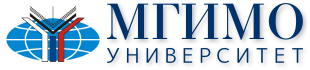 МОСКОВСКИЙ ГОСУДАРСТВЕННЫЙИНСТИТУТ МЕЖДУНАРОДНЫХОТНОШЕНИЙ (УНИВЕРСИТЕТ) МИД РОССИИКАФЕДРА ДЕМОГРАФИЧЕСКОЙ И МИГРАЦИОННОЙ ПОЛИТИКИФАМИЛИЯ, ИМЯ, ОТЧЕСТВОУЧЕНАЯ СТЕПЕНЬ, УЧЕНОЕ ЗВАНИЕМЕСТО РАБОТЫДОЛЖНОСТЬГРАЖДАНСТВОТЕМА ВЫСТУПЛЕНИЯКРАТКАЯ АННОТАЦИЯ ДОКЛАДА (НЕ МЕНЕЕ 200СЛОВ И НЕ БОЛЕЕ 500 СЛОВ)ТЕЛЕФОН E-MAILТребуется ли официальное приглашение для участия в форуме? (Да/Нет)За счетмеждународных перемещений, %в том числев том числеЗа счетмеждународных перемещений, %со странами СНГ, %с другими зарубежнымистранами, %Республика Саха(Якутия)4,976,19-0,17Камчатский край18,1422,191,11Приморский край32,2228,5547,64Хабаровский край19,0116,4829,68